Publicado en Madrid el 29/06/2020 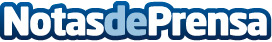 La Semana de los Emprendedores de la UFV destaca la importancia de la innovación y el emprendimiento en las aulasAlumnos, alumni, personal docente, representantes universitarios y empresas sostenibles y solidarias se dieron cita en los programas especiales de Nación Innovación con motivo de la semana del emprendimiento de la UFV. Esta cita permitió a los protagonistas dar a conocer sus proyectos y demostrar la importancia de que la universidad apueste por la innovación para el desarrollo y crecimiento del ecosistema emprendedorDatos de contacto:Marta Peiro653324073Nota de prensa publicada en: https://www.notasdeprensa.es/la-semana-de-los-emprendedores-de-la-ufv Categorias: Educación Emprendedores E-Commerce Universidades http://www.notasdeprensa.es